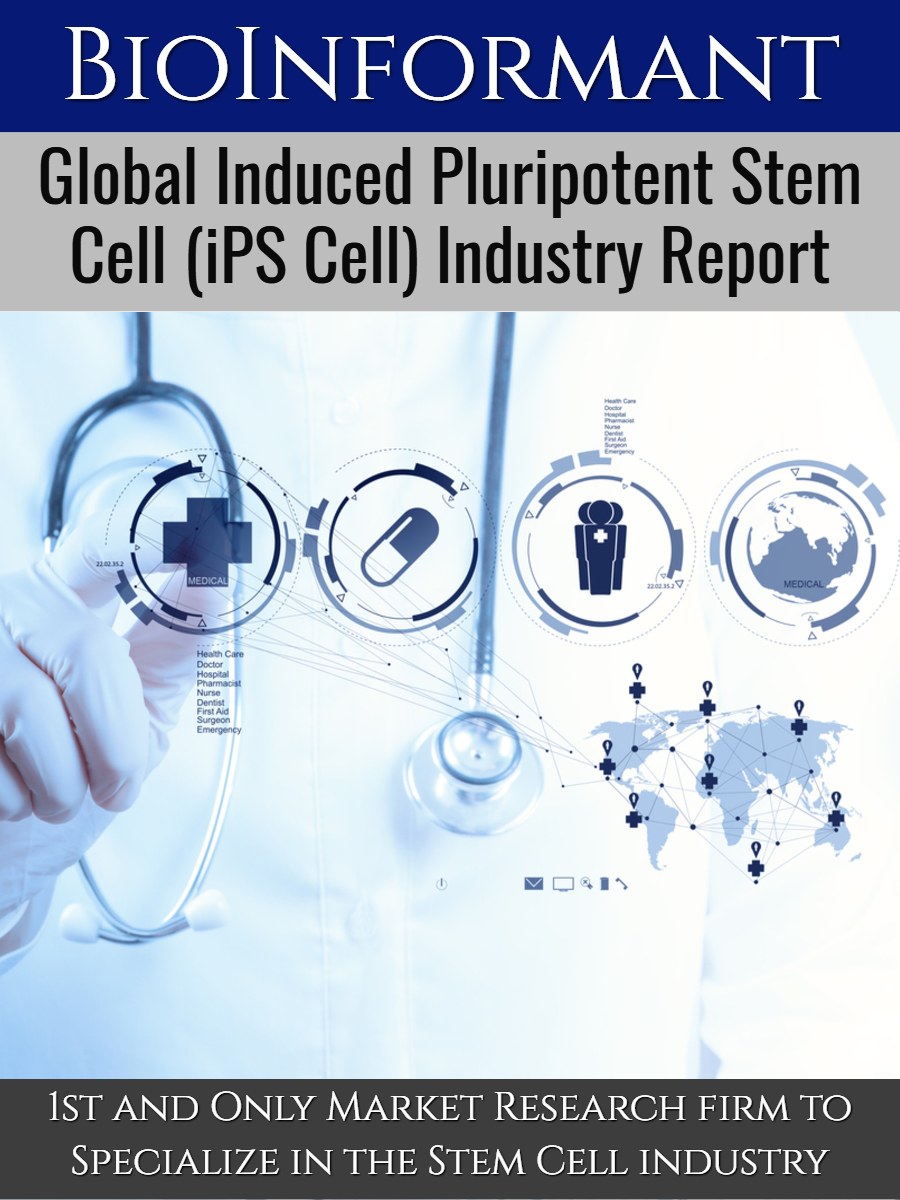 TABLE OF CONTENTS1.  REPORT OVERVIEW	171.1	Statement of the Report	171.2	Executive Summary	192.	INTRODUCTION	213.	CURRENT STATUS OF IPSC INDUSTRY	223.1	Progress Made in Autologous Cell Therapy using iPSCs	223.1.1	 Examples of Autologous iPSC-derived Cell Therapies in Development	233.2	Manufacturing Timeline for Autologous iPSC-Derived Cell Products	243.3	Cost of iPSC Production	253.4	Automation in iPSC Production	263.5	Allogeneic iPSCs Gaining Momentum	273.5.1	 Ongoing Clinical Trials involving Allogeneic iPSCs	283.6	Share of iPSC-based Research within the Overall Stem Cell Industry	283.7	Major Focus Areas of iPSC Companies	293.8	Commercially Available iPSC-derived Cell Types	303.9	Relative use of iPSC-derived Cell Types in Toxicology Testing Assays	313.10	Currently Available iPSC Technologies	323.10.1	 Brief Descriptions of some recently introduced iPSC-related Technologies	343.10.1.1	Nucleofector Technology	343.10.1.2	opti-ox Technology	353.10.1.3	MOGRIFY Technology	353.10.1.4	Transcription Factor-Based iPSC Differentiation Technology	363.10.1.5	Flowfect Technology	363.10.1.6	Technology for Mass Production of Platelets from Megakaryocytes	363.10.1.7	SynFire Technology	384.	HISTORY OF INDUCED PLURIPOTENT STEM CELLS (IPSCS)	394.1	First iPSC Generation from Mouse Fibroblasts, 2006	404.2	First Human iPSC Generation, 2007	404.3	Creation of CiRA, 2010	404.4	First High-Throughput Screening using iPSCs, 2012	404.5	First iPSC Clinical Trial Approved in Japan, 2013	414.6	First iPSC-RPE Cell Sheet Transplantation for AMD, 2014	414.7	EBiSC Founded, 2014	414.8	First Clinical Trial using Allogeneic iPSCs for AMD, 2017	414.9	Clinical Trial for Parkinson’s disease using Allogeneic iPSCs, 2018	424.10	Commercial iPSC Plant SMaRT Established, 2018	424.11	First iPSC Therapy Center in Japan, 2019	424.12	First U.S.-based NIH-Sponsored Clinical Trial using iPSCs, 2019	424.13	Cynata Therapeutics’ World’s Largest Phase III Clinical Trial, 2020	434.14	Tools and Know-how to Manufacture iPSCs in Clinical Trials, 2021	434.15	Production of In-House iPSCs using Peripheral Blood Cells, 2022	435.	RESEARCH PUBLICATIONS ON IPSCS	445.1	Rapid Growth in iPSC Publications	445.1.1	 PubMed Publications on Pathophysiological Research	465.1.2	 PubMed Papers in Reprogramming	465.1.3	 PubMed Papers in iPSC Differentiation	475.1.4	 PubMed Papers on the use of iPSCs in Drug Discovery	485.1.5	 PubMed Papers on iPSC-based Cell Therapy	495.2	Percent Share of Published Articles by Disease Type	505.3	Percent Share of Articles by Country	516.	IPSC: PATENT LANDSCAPE ANALYSIS	536.1	Legal Status of iPSC Patents	536.2	Patents by Jurisdiction	546.3	iPSC Patent Applications over Time	556.4	Global iPSC Patent Applicants as of April 19, 2023	556.5	Inventors of iPSC Patents	586.6	iPSC Patent Owners	617.	IPSC: CLINICAL TRIAL LANDSCAPE	657.1	Literature and Database Search	657.2	Number of iPSC Clinical Trials by Year	667.3	IPSC Study Designs	667.3.1	 Therapeutic and Non-Therapeutic Studies	677.3.2	 Non-Therapeutic Clinical Trials by Use	687.3.2.1	 Top Ten Countries with the Ongoing Non-Therapeutic Studies	687.3.2.2	 Diseases Targeted by Non-Therapeutic Studies	697.3.3	 Therapeutic Studies	707.3.3.1	 Therapeutic Studies by Phase of Study	717.3.3.2	 Therapeutic Studies by Disease Type	717.3.3.3	 Examples of Therapeutic Interventional Studies	727.3.3.4	 Future Outlook for Therapeutic Clinical Trials using iPSCs	747.4	iPSC-Based Clinical Trials with Commercialization Potential	758.	RESEARCH FUNDING FOR iPSCS	778.1	Value of NIH Funding for iPSC Research	788.2	Partial List of NIH Funded iPSC Research Projects	799.	M&A, COLLABORATIONS & FUNDING ACTIVITIES IN iPSC SECTOR	809.1	Mergers and Acquisitions (M&A) in iPSC Sector	809.1.1	 Evotec & Rigenerand	809.1.2	 Catalent & RheinCell Therapeutics	819.1.3	 Axol Bioscience & Censo Biotechnologies	819.1.4	 Bayer AG & BlueRock	819.1.5	 Pluriomics & Axiogenesis	819.2	Partnership/Collaboration/Licensing Deals in iPSC Sector	829.2.1	 Evotec & Sernova	839.2.2	 Evotec SE & Almirall, SA	849.2.3	 Quell Therapeutics & Cellistic	849.2.3.1	 Terms of the Collaboration	849.2.4	 MDimmune & YiPSCELL	859.2.5	 EdiGene & Neukio Biotherapeutics	859.2.6	 Matricelf & Ramot	859.2.7	 Evotec & Boehringer Ingelheim	859.2.8	 Plurityx, Pancella & Implant Therapeutics	869.2.9	 Century Therapeutics & Bristol Myers Squibb	869.2.10	 Terms of the Collaboration	869.2.11	 Fujifilm Cellular Dynamics & Pheno Vista Biosciences	879.2.12	 Metrion Biosciences & Bioqube Ventures	879.2.13	 Cytovia Therapeutics & Cellectis	879.2.14	 Exacis Biotherapeutics & CCRM	889.2.15	 Cynata Therapeutics & Fujifilm Corporation	889.2.16	 Bone Therapeutics & Implant Therapeutics	889.2.17	 REPROCELL & TEXCELL	899.2.18	 Jacobio & Herbecell	899.2.19	 NeuCyte & KIF1A.ORG	899.2.20	 Kite & Shoreline Biosciences	909.2.21	 Neurophth Therapeutics & Hopstem Biotechnology	909.2.22	 Allele Biotech & Cellatoz	919.2.23	 BlueRock Therapeutics, Fujifilm Cellular Dynamics & Opsis Therapeutics	919.2.24	 Newcells & Takeda	929.2.25	 Biocentriq & Kytopen	929.2.26	 Fujifilm Cellular Dynamics & Sana Biotechnology	929.2.27	 Evotec & Medical Center Hamburg-Eppendorf (UKE)	929.2.28	 NeuCyte & Seaver Autism Center for Research and Treatment	939.2.29	 Cytovia Therapeutics & National Cancer Institute	939.2.30	 Mogrify & MRC Laboratory of Molecular Biology	939.3	Venture Capital Funding and IPOs	949.3.1	 Aspen Neuroscience	959.3.2	 Axol Biosciences Ltd.	959.3.3	 Thyas Co. Ltd.	969.3.4	 Synthego	969.3.5	 Cellino Biotech, Inc.	979.3.6	 Curi Bio	979.3.7	 Ncardia	979.3.8	 Evotec SE	989.3.9	 bit.bio	989.3.10	 Clade Therapeutics	989.3.11	 Shoreline Biosciences	989.3.12	 Kytopen	999.3.13	 Cytovia Therapeutics & CytoLynx	999.3.14	 TreeFrog Therapeutics	1009.3.15	 HebeCell Corporation	1009.3.16	 Neukio Biotherapeutics	1009.3.17	 Stemson Therapeutics	1019.3.18	 Vita Therapeutics	1019.3.19	 Century Therapeutics	1029.3.20	 Heartseed	1029.3.21	 Mogrify	1029.3.22	 Metrion Biosciences	1039.3.23	 Axol Biosciences	1039.3.24	 Axol Bioscience	1039.3.25	 Elevate Bio	1049.3.26	 Vita Therapeutics	10410.	GENERATION OF INDUCED PLURIPOTENT STEM CELLS: AN OVERVIEW	10510.1	Reprogramming Factors	10610.1.1	 Pluripotency-Associated Transcription Factors and their Functions	10710.1.2	 Different Combinations of Factors for Different Cell Sources	10910.1.3	 Delivery of Reprogramming Factors	10910.2	Integrating iPSC Delivery Methods	11010.2.1	 Retroviral Vectors	11110.2.2	 Lentiviral Vectors	11110.2.3	 piggyBac (PB) Transposon	11210.3	Non-Integrative Delivery Systems	11310.3.1	 Adenoviral Vectors	11310.3.2	 Sendai Viral Vectors	11410.3.3	 Plasmid Vectors	11410.3.4	 Minicircles	11410.3.5	 oriP/Epstein-Barr Nuclear Antigen-1 (EBNA1) based Episomes	11410.3.6	 RNA	11510.3.7	 Proteins	11610.4	Comparison of Delivery Methods for generating iPSCs	11610.5	Genome Editing Technologies in iPSC Generation	11810.5.1	 CRISPR/Cas9	11811.	HUMAN IPSC BANKING	12111.1	Cell Sources for iPSC Banking	12211.2	Reprogramming Methods used in IPSC Banking	12211.3	Factors used in Reprogramming in Different Banks	12211.4	Workflow in iPSC Banks	12311.5	Existing iPSC Banks	12411.5.1	 California Institute for Regenerative Medicine (CIRM)	12411.5.1.1	 CIRM iPSC Repository	12511.5.1.2	Key Partnerships Supporting CIRM’s iPSC Repository	12611.6	Regenerative Medicine Program (RMP)	12611.6.1	 Research Grade iPSC Lines for Orphan & Rare Diseases with RMP	12711.6.2	 RMP’s Stem Cell Translation Laboratory (SCTL)	12911.7	Center for iPS Cell Research and Application (CiRA)	12911.8	FiT – Facility for iPS Cell Therapy	13011.9	European Bank for Induced Pluripotent Stem Cells (EBiSC)	13011.10	Korean Society for Cell Biology (KSCB)	13111.11	Human Induced Pluripotent Stem Cell Initiative (HipSci)	13111.12	RIKEN – BioResource Research Center (BRC)	13111.13	Taiwan Human Disease iPSC Consortium	13311.14	WiCell	13412.	BIOMEDICAL APPLICATIONS OF IPSCS	13512.1	iPSCs in Basic Research	13612.1.1	 To Understand Cell Fate Control	13612.1.2	 To Understand Cell Rejuvenation	13612.1.3	 To Understand Pluripotency	13612.1.4	 To Study Tissue & Organ Development	13712.1.5	 To Produce Human Gametes from iPSCs	13712.1.6	 Providers of iPSC-Related Services for Researchers	13712.2	iPSCs in Drug Discovery	13912.2.1	 Advantages	13912.2.2	 Drug Discovery for Cardiovascular Diseases using iPSCs	14012.2.3	 Drug Discovery for Neurological Diseases using iPSCs	14212.2.4	 Drug Discovery for Rare Diseases using iPSCs	14412.3	iPSCs in Toxicology Studies	14612.3.1	 Testing Drugs for DILI	14712.3.2	 Examples of Drugs Tested in iPSC-derived Cells	14712.3.3	 Relative use of IPSC-derived Cell Types in Toxicity Testing Studies	14912.4	iPSCs in Disease Modeling	15012.4.1	 Cardiovascular Diseases Modeled with iPSC-derived Cells	15512.4.1.1	Percent Share Utilization of iPSCs for Cardiovascular Disease Modeling	15612.4.2	 Modeling Liver Diseases using iPSC-derived Hepatocytes	15712.4.3	 iPSCs in Neurodegenerative Disease Modeling	15912.4.4	 iPSC-derived Organoids for Modeling and Diseases	16412.4.5	 Cancer-Derived iPSCs	16512.5	iPSCs in Cell-Based Therapies	16612.5.1	 Companies Focusing only on iPSC-based Cell Therapy	16712.6	Other Novel Applications of iPSCs	16712.6.1	 iPSCs in Tissue Engineering	16812.6.1.1	3D Bioprinting Techniques	16812.6.1.2	Biomaterials	16812.6.1.3	3D Bioprinting Strategies	1682.6.1.4	 Bioprinting iPSC-derived Cells	17112.6.2	 iPSCs from Farm Animals	17212.6.2.1	Porcine iPSCs	17212.6.2.2	Bovine iPSCs	17212.6.2.3	Ovine and Caprine iPSCs	17212.6.2.4	Equine iPSCs	17312.6.2.5	Avian iPSCs	17312.7	iPSCs in Animal Conservation	17312.7.1	 iPSC Lines for the Preservation of Endangered Species of Animals	17312.7.2	 iPSCs in Wildlife Conservation	17512.7.3	 iPSCs in Cultured Meat	17613.	MARKET OVERVIEW	17813.1	Global Market for iPSCs by Geography	18013.2	Global Market for iPSCs by Technology	18113.3	Global Market for iPSCs by Biomedical Application	18313.4	Global Market for iPSCs by Derived Cell Type	18513.5	Market Drivers	18713.5.1	 Current Drivers Impacting the iPSC marketplace	18713.6	Market Restraints	18813.6.1	 Economic Issues	18813.6.2	 Genomic Instability	18813.6.3	 Immunogenicity	18813.6.4	 Biobanking	18914.	COMPANY PROFILES	19014.1	Accellta	19014.1.1	 Technology	19014.1.2	 Maxells	19014.1.3	 Singles	19114.1.4	 Differentiation	19114.1.5	 Services	19114.2	AddGene, Inc.	19214.2.1	 Viral Plasmids	19214.3	Allele Biotechnology, Inc.	19314.3.1	 iPSC Reprogramming and Differentiation	19314.3.2	 cGMP Facility	19314.4	ALSTEM, Inc.	19414.4.1	 Services	19414.4.2	 iPSC-related Products	19414.4.3	 Human iPS Cell Lines	19514.4.4	 Inducible iPS Cell Lines	19514.4.5	 Isogenic iPS Cell Lines	19514.4.6	 Knockout Cell Lines	19614.5	Altos Labs	19614.6	AMS Biotechnology Ltd. (AMSBIO)	19714.6.1	 iPSC-derived Cells and Differentiation Kits	19714.6.2	 iPSC-derived Excitatory Neurons	19714.6.3	 iPSC-derived Dopaminergic Neurons	19814.6.4	 iPSC-derived GABAergic Neurons	19814.6.5	 iPSC-derived Cholinergic Neurons	19814.6.6	 iPSC-derived Skeletal Muscle	19814.7	Aspen Neuroscience, Inc.	19914.7.1	 Aspen’s Clinical Pipeline	19914.8	Astellas Pharma, Inc.	20014.8.1	 Leading Program	20014.9	Avery Therapeutics	20114.9.1	 MyCardia	20114.10	Axol Bioscience Ltd.	20214.10.1	 iPSC-derived Cells	20214.10.2	 Disease Models	20214.10.3	 Services	20314.10.4	 Custom Cell Services	20314.10.5	 Stem Cell Reprogramming	20314.10.6	 Genome Editing	20314.10.7	 Stem Cell Differentiation	20414.11	Bit.bio	20514.11.1	 Opti-OX Reprogramming Technology	20514.11.2	 ioCells	20514.11.3	 ioWild Type Cells	20614.11.4	 ioGlutamatergic Neurons	20614.11.5	 ioSkeletal Myocytes	20614.11.6	 ioGABAergic Neurons	20614.11.7	 ioDisease Models	20714.11.8	 ioGlutamatergic Neurons HTT50CAGWT	20714.12	BlueRock Therapeutics	20814.12.1	 CELL + GENE Platform	20814.13	BrainXell	20914.13.1	 Products	20914.13.1.1	Spinal Motor Neurons	20914.13.1.2	Midbrain Dopaminergic Neurons	21014.13.1.3	Cortical Glutamatergic Neurons	21014.13.1.4	Mixed Cortical Neurons	21014.13.1.5	Cortical Astrocytes	21014.13.1.6	Layer V Glutamatergic Neurons	21014.13.1.7	 Cortical GABAergic Neurons	21114.13.1.8	 Microglia	21114.13.1.9	 Medium Spiny Neurons	21114.13.1.10	Spinal Astrocytes	21114.14	Brooklyn Immuno Therapeutics	21214.14.1	 Synthetic mRNA	21214.14.2	 Non-Viral Nucleic Acid Delivery	21214.14.3	 Cellular Reprogramming	21314.14.4	 Gene Editing	21314.15	Catalent Biologics	21414.15.1	 Human iPSCs	21414.16	Celogics, Inc.	21514.16.1	 Celo.Cardiomyocytes	21514.17	Cellaria	21514.17.1	 Lung Cancer Cell Models	21614.17.2	 Breast Cancer Cell Models	21614.17.3	 Colon Cancer Cell Lines	21614.17.4	 Ovarian Cancer Cell Lines	21614.17.5	 Pancreatic Cancer Cell Lines	21614.17.6	 Cancer Research Custom Services	21714.17.7	 Stem Cell Services	21714.18	CellGenix, GmbH	21814.18.1	 Products	21814.19	Cellino Biotech	21914.19.1	 Cellino’s Technology Platform	21914.20	Cellular Engineering Technologies (CET)	22014.20.1	 Products	22014.20.2	 iPS Cell Lines	22014.20.3	 Drug Discovery Services	22114.20.4	 iPSC Reprogramming Services	22114.21	Censo Biotechnologies, Ltd.	22214.21.1	 Neuroinflammation	22214.21.2	 Inflammation	22214.21.3	 Neurobiology	22314.22	Century Therapeutics, Inc.	22314.22.1	 Cell Therapy Platform	22314.22.2	 Century’s Pipeline	22414.23	Citius Pharmaceuticals, Inc.	22514.23.1	 Stem Cell Platform of iMSCs	22514.24	Clade Therapeutics	22614.25	Creative Bioarray	22614.25.1	 iPSC Reprogramming Kits	22614.25.2	 QualiStem Episomal iPSC Reprogramming Kit	22714.25.3	 QualiStem RNA iPSC Reprogramming Kit	22714.25.4	 QualiStem Retrovirus iPSC Reprogramming Kit	22714.25.5	 QualiStem Lentivirus iPSC Reprogramming Kit	22814.25.6	 QualiStem iPSC Protein Reprogramming Kit	22814.25.7	 iPSC Characterization Kits	22814.25.8	 Alkaline Phosphatase Staining Assay	22814.25.9	 Pluripotency Markers (Protein)	22814.25.10	Pluripotency Markers (mRNA)	22914.25.11	iPSC Differentiation Kits	22914.25.12	QualiStem iPS Cell Cardiomyocyte Differentiation Kit	22914.25.13	QualiStem Human iPS Cell Dopaminergic Neuron Differentiation Kit	22914.25.14	QualiStem iPS Cell Neural Progenitor Differentiation Kit	22914.25.15	QualiStem iPS Cell Endoderm Differentiation Kit	23014.25.16	QualiStem iPS Cell Ectoderm Differentiation Kit	23014.25.17	QualiStem iPS Cell Mesoderm Differentiation Kit	23014.25.18	QualiStem iPS Cell Hepatocyte Differentiation Kit	23014.25.19	iPSC Myogenic Progenitor Differentiation kit	23114.26	Curi Bio	23114.26.1	 Disease Model Development	23114.26.2	 Assay Development	23214.26.3	 Discovery	23214.26.4	 Cell Repositories	23214.27	Cynata Therapeutics Ltd.	23314.27.1	 Cymerus Platform	23314.27.2	 Clinical Development	23314.27.2.1	Graft vs. Host Disease	23314.27.2.2	Critical Limb Ischemia	23414.27.2.3	Osteoarthritis	23414.27.2.4	Acute Respiratory Syndrome	23414.27.2.5	Diabetic Wounds	23514.27.2.6	Preclinical Development	23514.27.2.7	Idiopathic Pulmonary Fibrosis	23514.27.2.8	Renal Transplantation	23514.27.2.9	Asthma	23514.27.2.10	Heart Attack	23614.27.2.11	Coronary Artery Disease	23614.28	Cytovia Therapeutics	23714.28.1	 Technology	23714.28.2	 iNK & CAR-iNK Cells	23714.28.3	 Flex-NK Cell Engagers	23814.29	DefiniGEN	23914.29.1	 OptiDIFF iPSC Platform	23914.29.2	 Services	23914.29.2.1	Phenotypic Screening Services	23914.29.2.2	 iPSC Differentiation Services	24014.29.2.3	 Disease Modeling Services	24014.29.3	 Products	24014.29.3.1	Hepatocyte WT	24014.29.3.2	NAFLD iPSC-Derived Hepatocytes	24114.29.3.3	GSD1a Disease Modeled Hepatocytes	24114.29.3.4	A1ATD Disease Modeled Hepatocytes	24114.29.3.5	Hepatocyte Familial Hypercholesterolemia (FH)	24114.29.3.6	Custom Model Development	24214.29.3.7	NAFLD PNPLA3	24214.29.3.8	NAFLD TM6SF2 Disease Modeled Hepatocytes	24214.29.3.9	Intestinal Organoids	24214.29.3.10	Intestinal Monolayer	24314.29.3.11	Pancreatic Beta Cells (WT)	24314.29.3.12	MODY3 Diabetes	24314.29.3.13	Neonatal Diabetes Pancreatic Cells	24314.30	Editas Medicine	24414.30.1	 iPSC-Derived NK Cells	24414.31	ElevateBio	24514.31.1	 Technologies	24514.32	Elixirgen Scientific, Inc.	24614.32.1	 Technology	24614.32.2	 Services	24614.32.3	 iPSC Products	24714.32.4	 Reagents	24814.33	EviaBio	24814.33.1	 iPSCs Cryopreservation Solutions	24814.34	Evotec A.G.	24914.34.1	 iPSCs Platform	24914.34.2	 Drug Discoveries	25014.35	Exacis Biotherapeutics	25114.35.1	 ExaCELLs	25114.36	Eyestem	25214.36.1	 Eyecyte-RPE	25214.37	Fate Therapeutics	25314.37.1	 iPSCs Platform	25314.37.2	 Pipeline	25414.37.3	 Collaborations	25414.37.3.1	Janssen Biotech	25414.37.3.2	ONO Pharmaceutical	25514.38	FUJIFILM Cellular Dynamics, Inc. (FCDI)	25514.38.1	 Products	25514.38.2	 MyCell Custom Services	25714.38.3	 Disease Modeling Applications	25714.38.4	 Drug Discovery Applications	25814.38.5	 Applications in Toxicity Testing	25914.39	Heartseed, Inc.	26014.39.1	 Technology	26014.40	HebeCell	26114.40.1	 Technology	26114.41	Helios K.K.	26214.42	Hera BioLabs	26314.42.1	 Services	26314.42.2	 Products	26314.42.3	 piggyBac Transposase/Transposon	26314.43	Hopstem Biotechnology	26414.43.1	 Research & Development	26414.43.2	 Product Pipeline	26514.44	Implant Therapeutics, Inc.	26614.44.1	 Services	26614.45	iPS Portal, Inc	26714.45.1	 Services	26714.45.1.1	Research Support and Contract Testing Services	26714.45.1.2	Development Support Services	26814.45.2	 Business Support	26814.46	I Peace, Inc.	26914.46.1	 Mass Production of iPSCs	26914.47	iXCells Biotechnologies	27014.47.1	 Products	27014.47.2	 Services	27114.47.3	 iPS Cell Generation	27114.47.4	 Genome Editing	27114.47.5	 iPSC Differentiation	27214.48	iPSirius SAS	27314.48.1	 IPVAC 1.0	27314.48.2	 Key Features & Benefits of IPVAC 1.0	27314.49	Kytopen	27514.49.1	 Flowfect Technology	27514.50	Lindville Bio Ltd.	27614.50.1	 Services	27614.51	LizarBio Therapeutics	27814.51.1	 Pipeline	27814.52	Lonza Group, Ltd.	27914.52.1	 iPSC Manufacturing Expertise	27914.52.2	 Nucleofector Technology	27914.53	Matricelf	28014.54	Merck/Sigma Aldrich	28114.54.2	 Merck’s iPSC Products and Services	28114.55	Megakaryon Corporation	28214.55.1	 Technology	28214.55.2	 Research and Development Pipeline	28314.55.3	 Cryopreservable Megakaryon Strain	28414.55.4	 Treatable Diseases by Products from Megakaryon	28414.56	Metrion Biosciences, Ltd.	28514.56.1	 Cardiac Safety Screening Services	28514.56.2	 Neuroscience Assay Services	28514.56.3	 Cardiac Assay Services	28614.56.4	 Neuroscience Translational Assay Services	28614.56.5	 Integrated Drug Discovery Service	28614.57	Mogrify	28714.57.1	 MOGRIFY Platform	28714.57.2	 epiMOGRIFY Platform	28814.58	Ncardia	28914.58.1	 iPSC Platform	28914.58.2	 Human iPSC-derived Cell Models	29014.58.3	 Drug Discovery Solutions	29014.58.4	 Developing iPSC-derived Cell Types	29014.58.5	 Assay Development	29114.58.6	 High-Throughput Screening	29114.59	NeuCyte	29214.59.1	 SynFire Technology	29214.60	Neukio Biotherapeutics	29314.60.1	 iPSC-CAR-NK	29314.61	Newcells Biotech, Ltd	29414.61.1	 Retinal Platform	29414.61.2	 Kidney Platform	29414.61.3	 Lung Model	29514.62	NEXEL Co., Ltd.	29514.62.1	 Cardiosight-S	29514.62.2	 Hepatocyte-S	29514.62.3	 Neurosight-S	29614.62.4	 NeXST Cardiac Safety Service	29614.63	Orizuru Therapeutics, Inc.	29714.63.1	 iCM Project	29714.63.2	 iPIC Project	29714.64	Phenocell SAS	29814.64.1	 Cells and Kits	29814.64.2	 R&D Outsourcing Services	29914.65	Platelet BioGenesis	29914.65.1	 Technology	29914.66	Pluristyx	30014.66.1	 RTD and RTU Technologies	30014.66.2	 Products	30014.66.3	 Services	30114.67	ReNeuron	30214.67.1	 Technology Platform	30214.68	REPROCELL USA, Inc.	30314.68.1	 RNA Reprogramming Kit	30314.68.2	 NutriStem Culture Medium for Human iPSCs and ES Cells	30414.68.3	 Induced Pluripotent Stem Cells	30414.68.4	 StemRNA Neuro	30514.68.5	 iPSCs Master Cell Bank	30514.69	RxCell, Inc.	30614.69.1	 Services	30614.70	SCG Cell Therapy Pte Ltd.	30714.70.1	 Acquisition of Technology	30714.71	Shoreline Biosciences	30814.71.1	 iNK Cell Platform	30814.71.2	 iPSC-Derived iMACs	30814.72	Stemson Therapeutics	30914.72.1	 Hair Follicle Biology	30914.73	Stemina Biomarker Discovery	31014.73.1	 Cardio quickPredict	31014.73.2	 devTOX quickPredict	31114.74	Synthego Corp.	31114.74.1	 Knockout iPSCs	31114.74.2	 Knock-in iPSCs	31214.75	Tempo Bioscience	31214.75.1	 Human iPSC-derived Sensory Neurons	31214.75.2	 Human iPS-derived Schwann Cells	31314.75.3	 Human iPS-derived Phagocytes	31314.75.4	 Human iPSC-derived CD14+ Monocytes	31314.75.5	 Human iPSC-derived Cardiomyocytes	31314.75.6	 Human iPSC-derived Kidney Proximal Tubules and Podocyte 3D Spheroids	31414.75.7	 Human iPSC-derived Osteoblasts	31414.75.8	 Human iPSC-derived MSCs	31414.75.9	 Human iPSC-derived Retinal Pigment Epithelials	31414.75.10	Human iPS-derived Motor Neurons	31514.75.11	Human iPSC-derived Microglia	31514.75.12	Human iPSC-derived Keratinocytes	31514.75.13	Human iPSC-derived Melanocytes	31514.75.14	Human iPSC-derived Dopaminergic Neurons	31614.75.15	Human iPSC-derived Cortical Neurons	31614.75.16	Human iPSC-derived Oligodendrocyte Progenitor Cells (OPCs)	31614.75.17	Human iPSC-derived Astrocytes	31614.75.18	Human iPSC-derived Neural Progenitor Cells	31714.76	Thyas, Co., Ltd.	31714.76.1	 iTCR-T (iPSC-derived TCR-T)	31714.76.2	 iCAR-NK/ILC (iPSC-derived CAR-NK/ILC)	31814.76.3	 Thya’s Product Pipeline	31814.77	Universal Cells	31914.77.1	 Technology	31914.77.2	 Editing the Genome without Breaking It	32014.77.3	 Cells for Every Organ	32014.78	ViaCyte, Inc.	32114.78.1	 PEC-01 Cells	32114.78.2	 Device Engineering	32114.79	Vita Therapeutics	32214.79.1	 Technology	32214.79.2	 VTA-100	32214.80	XCell Science, Inc.	32314.80.1	 Cell Products	32314.80.2	 Control Lines	32414.80.3	 Services	32414.81	Yashraj Biotechnology, Ltd.	32514.81.1	 iPSC and Differentiated Derivatives	32514.81.1.1	iPSC-derived Human Cardiomyocytes	32514.81.1.2	iPSC-derived Hepatocytes	32614.81.1.3	iPSC-derived Astrocytes	32614.81.1.4	iPSC-derived Forebrain Motor Neurons	32614.81.1.5	iPSC-derived Endothelial Cells	32614.81.1.6	iPSC-derived Midbrain Dopaminergic Neurons	32614.82	YiPCELL	32714.82.1	 R&D Programs	32714.82.2	 MIUChon	32714.82.3	 MIUKin	32714.82.4	 MIURon	328INDEX OF FIGURESFIGURE 3.1: Manufacturing Timeline for Autologous iPSC-derived Cell Products	24FIGURE 3.2: Manufacturing Cost for Manual and Automated Processes	25FIGURE 3.3: Technical Set-up of the StemCellFactory (SCF)	26FIGURE 3.4: Share of iPSC-based Research within the Overall Stem Cell Industry	29FIGURE 3.5: Major Focuses of iPSC Companies	30FIGURE 3.6: Commercially Available iPSC-derived Cell Types	31FIGURE 3.7: Relative use of iPSC-derived Cell Types in Toxicology Testing Assays	32FIGURE 3.8: Schematic Comparing Nucleofection and Lipofection	35FIGURE 3.9: Schematic of Steps involved in Platelet Production	37FIGURE 5.1: Number of Research Publications on iPSCs in PubMed.gov, 2006-2022	45FIGURE 5.2: Number of Published Papers in Pathophysiological Research, 2006 - 2022	46FIGURE 5.3: Number of PubMed Papers in Reprogramming, 2008-2022	47FIGURE 5.4: Number of PubMed papers on iPSC Differentiation, 2006-2022	48FIGURE 5.5: PubMed Papers on the use of iPSCs in Drug Discovery, 2006-2022	49FIGURE 5.6: PubMed Papers on the use of iPSCs in Cell Therapy, 2008-2022	50FIGURE 5.7: Percent Share of Published Articles by Disease Type	51FIGURE 5.8: Percent Share of Articles by Country	52FIGURE 6.1: Legal Status of iPSC Patents	53FIGURE 6.2: iPSC Patent Applications over Time, 2000-2022	55FIGURE 7.1: Number of iPSC Clinical Trials by Year, 2006-April 2023	66FIGURE 7.2: Study Designs in iPSC Clinical Trials	67FIGURE 7.3: Therapeutic and Non-Therapeutic Studies	67FIGURE 7.4: Non-Therapeutic Clinical Trials by Use	68FIGURE 7.5: Top Ten Countries with the Ongoing Non-Therapeutic Studies	69FIGURE 7.6: Diseases Targeted by Non-Therapeutic Studies	70FIGURE 7.7: Therapeutic Studies by Type of iPSCs Used	70FIGURE 7.8: Therapeutic Studies by Phase of Study	71FIGURE 7.9: Therapeutic Studies by Disease Type	72FIGURE 8.1: Number of NIH Funding for iPSC Projects, 2010 - May 2022	77FIGURE 8.2: Value of NIH Funding for iPSC Research, 2010-2022	78FIGURE 10.1: Overview of iPSC Technology	105FIGURE 10.2: Generation of iPSCs from MEF Cultures using 24 Factors by Yamanaka	106FIGURE 10.3: The Roles of OSKM Factors in the Induction of iPSCs	107FIGURE 10.4: Schematic of Delivery Methods for iPSC Induction	110FIGURE 10.5: Schematic of Retroviral Delivery Method	111FIGURE 10.6: Schematic of Lentiviral Delivery	112FIGURE 10.7: piggyBac (PB) Transposon Delivery	112FIGURE 10.8: Adenoviral Vector Delivery	113FIGURE 10.9: oriP/Epstein-Barr Nuclear Antigen-1 (EBNA1) based Episomes	115FIGURE 10.10: RNA Delivery	115FIGURE 10.11: Protein Delivery	116FIGURE 11.1: Workflow in iPSC Banks	124FIGURE 12.1: Biomedical Applications of iPSCs: An Overview	135FIGURE 12.2: Basic Cell Types Differentiated from iPSCs	139FIGURE 12.3: Advantages of iPSCs in Drug Discovery	140FIGURE 12.4: iPSCs and their Potential for Toxicity Testing and Drug Screening	146FIGURE 12.5: Testing Drugs for Drug Induced Liver Injury using iPSCs	147FIGURE 12.6: Relative use of IPSC-derived Cell Types in Toxicity Testing Studies	150FIGURE 12.7: Percent Share Utilization of iPSCs for Cardiovascular Disease Modeling	157FIGURE 12.8: Schematic of Techniques used for iPSC Bioprinting	169FIGURE 12.9: Schematic Showing the use of iPSCs in Protecting Endangered Species	175FIGURE 12.10: General Workflow for Cultured Meat Production	176FIGURE 13.1: Estimated Global Market for iPSCs by Geography, 2022-2030	180FIGURE 13.2: Estimated Global Market for iPSCs by Technology, 2022-2030	182FIGURE 13.3: Estimated Global Market for iPSCs by Biomedical Application, 2022-2030	185FIGURE 13.4: Estimated Global Market for iPSCs by Derived Cell Type, 2022	186FIGURE 14.1: Century’s Approach in iPSC Therapy	224FIGURE 14.2: Elixirgen’s iPSCs Differentiation	247FIGURE 14.3: MyCell Custom Services	257FIGURE 14.4: Hopstem’s Research & Development	265FIGURE 14.5: Kytopen’s Push Button System	275FIGURE 14.6: Manufacturing Flow of Products from Magakaryon	283FIGURE 14.7: Treatable Diseases by Products from Megakaryon	284FIGURE 14.8: Schematic of developing iPSC Neurons by SynFire Technology	292FIGURE 14.9: Cardio quickPredict Process	310FIGURE 14.10: Schematic of Thya’s iTCR-T (iPSC-derived TCR-T)	318FIGURE 14.11: Thya’s iCAR-NK/ILC (iPSC-derived CAR-NK/ILC)	318INDEX OF TABLESTABLE 3.1: Progression of Autologous iPS-derived Cell Therapies toward the Clinic	23TABLE 3.2: Examples of Autologous iPSC-derived Cell Therapies in Development	23TABLE 3.3: Examples of Clinical Trials involving Allogeneic iPSCs	28TABLE 3.4: Currently Available iPSC Technologies	34TABLE 4.1: Timeline of Important Milestones Reached in iPSC Industry, 2006-2022	39TABLE 5.1: Number of Research Publications on iPSCs in PubMed.gov, 2006-2022	45TABLE 6.1: Number of iPSC Patents Filed by Jurisdiction, as of April 2023	54TABLE 6.2: Global iPSC Patent Applicants, as of April 2023	56TABLE 6.2: (CONTINUED)	57TABLE 6.2: (CONTINUED)	58TABLE 6.3: Inventors of iPSC Patents as of April 2023	59TABLE 6.3: (CONTINUED)	60TABLE 6.3: (CONTINUED)	61TABLE 6.4: Owners of iPSC Patents	62TABLE 6.4: (CONTINUED)	63TABLE 6.4: (CONTINUED)	64TABLE 7.1: Recruitment Status of iPSC Clinical Trials	65TABLE 7.2: Examples of Therapeutic Interventional Studies	72TABLE 7.2: (CONTINUED)	73TABLE 7.2: (CONTINUED)	74TABLE 8.1: A Partial List of Research Projects Supported by NIH	79TABLE 9.1: Mergers and Acquisitions (M&A) in iPSC Sector, 2017-2022	80TABLE 9.2: Partnership/Collaboration Deals in iPSC Sector, 2021-2022	82TABLE 9.2: (CONTINUED)	83TABLE 9.3: Venture Capital Funding and IPOs, 2021-2022	94TABLE 10.1: Pluripotency-Associated Transcription Factors and their Functions	108TABLE 10.2: Different Combinations of Factors for Different Cell Sources	109TABLE 10.3: Comparison of Delivery Methods for in Producing iPSCs	117TABLE 10.4: iPSC Disease Models Generated by CRISPR/Cas9	119TABLE 10.4: (CONTINUED)	120TABLE 11.1: Cell Sources and Reprogramming Agents Used in iPSC Banks	123TABLE 11.2: Diseased iPSC Lines Available in CIRM Repository	125TABLE 11.3: CIRM’s iPSC Initiative Awards	126TABLE 11.4: Research Grade iPSCs Available with RMP	127TABLE 11.5: Research Grade iPSC Lines for Orphan & Rare Diseases with RMP	128TABLE 11.6: SCTL’s Collaborations	129TABLE 11.7: A Partial List of iPSC Lines Available with EBiSC	130TABLE 11.8: List of Disease-Specific iPSCs Available with RIKEN	131TABLE 11.8: (CONTINUED)	132TABLE 11.8: (CONTINUED)	133TABLE 11.9: An Overview of iPSC Banks Worldwide	134TABLE 12.1: Providers of iPSC Lines & Parts Thereof for Research	138TABLE 12.2: Drug Discovery for Cardiovascular Diseases using iPSCs	140TABLE 12.2: (CONTINUED)	141TABLE 12.2: (CONTINUED)	142TABLE 12.3: Drug Discovery for Neurological and Neuropsychiatic Diseases using iPSCs	143TABLE 12.3: (CONTINUED)	144TABLE 12.4: Drug Discovery for Rare Diseases using iPSCs	144TABLE 12.5: Examples of Drugs Tested in iPSC-derived Cells	148TABLE 12.5: (CONTINUED)	149TABLE 12.6: Published Human iPSC Models	151TABLE 12.6: (CONTINUED)	152TABLE 12.6: (CONTINUED)	153TABLE 12.6: (CONTINUED)	154TABLE 12.6: (CONTINUED)	155TABLE 12.7: Partial List of Cardiovascular & other Related Diseases Modeled using iPSCs	156TABLE 12.8: Liver Diseases and Therapeutic Interventions Modeled using iPSCs	158TABLE 12.8: (CONTINUED)	159TABLE 12.9: Examples of iPSC-based Neurodegenerative Disease Modeling	160TABLE 12.9: (CONTINUED)	161TABLE 12.9: (CONTINUED)	162TABLE12.9: (CONTINUED)	163TABLE 12.10: Organoid Types and Disease Modeling Applications	164TABLE 12.11: Examples of Cancer-derived iPSCs	165TABLE 12.12: Diseases Addressed by iPSC-derived Cells in Studies in Advanced Stages	166TABLE 12.13: Companies focusing exclusively on developing iPSC-based Therapies	167TABLE 12.14: Features of Different Bioprinting Techniques	170TABLE 12.15: Bioprinting of iPSC-derived Tissues	171TABLE 12.16: Achievements made using iPSCs for the Conservation of Animals	174TABLE 12.17: Companies using iPSCs for Cultured Meat Production	177TABLE 13.1: Estimated Global Market for iPSCs by Geography, 2022-2030	180TABLE 13.2: Estimated Global Market for iPSCs by Technology, 2022-2030	182TABLE 13.3: Estimated Global Market for iPSCs by Biomedical Application, 2022-2030	184TABLE 13.4: Global Market for iPSCs by Derived Cell Type, 2022-2030	186TABLE 14.1: Aspen’s Clinical Pipeline	199TABLE 14.2: iPS Cell Lines from CET	221TABLE 14.3: Century Therapeutics’ Pipeline Products	224TABLE 14.4: Cytovia’s Product Pipeline	238TABLE 14.5: Fate Therapeutics’ Product Pipeline	254TABLE 14.6: HebeCell’s Product Pipeline	261TABLE 14.7: Healios’ Research and Development Status	262TABLE 14.8: Hopstem’s Product Pipeline	265TABLE 14.9: LizarBio’s Pipeline Products	278TABLE 14.10: Megakaryon’s Multiple Pipelines for iPS Platelet Products	283TABLE 14.11: StemRNA Human iPSCs from ReproCELL	304TABLE 14.12: Thya’s Product Pipeline	319